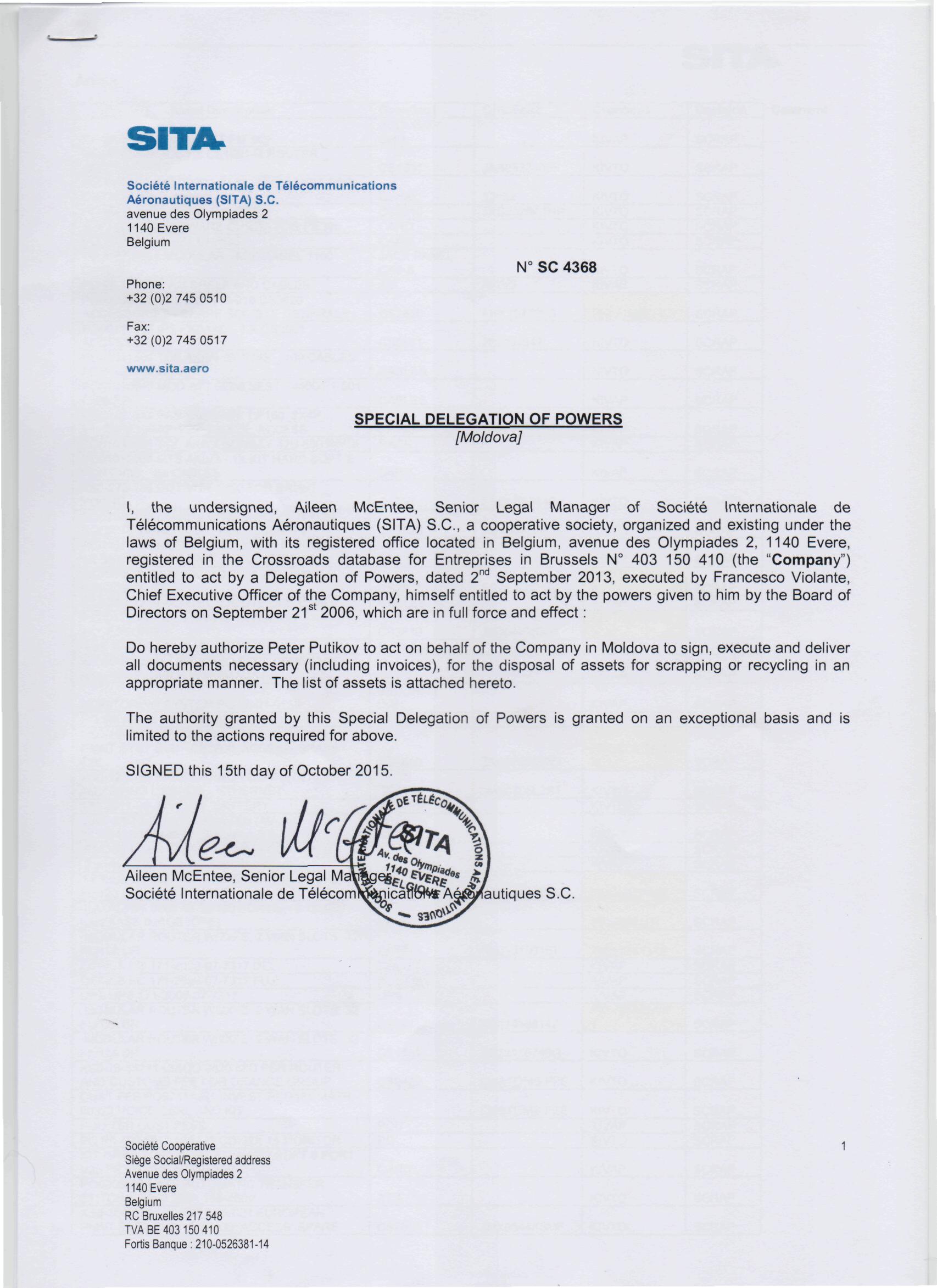 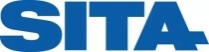 Международное общество авиационной электросвязи (SITA) S.C.Авеню дес Олимпиадес 21140 ЭверБельгия                                                                                                                         № SC 4368Тел:+32 (0)2 745 0510Факс:+32 (0)2 745 0517www.sita.aeroСПЕЦИАЛЬНОЕ ДЕЛЕГИРОВАНИЕ ПОЛНОМОЧИЙ[Молдова]Я, нижеподписавшийся, Аилеен Маккенти, Старший начальник юридического отдела Международного общества авиационной электросвязи (SITA) S.C., кооперации, сформированной и действующей на основании законов Бельгии, расположенной по официальному адресу Бельгия, Avenue des Olympiades 2, 1140 Эвер, зарегистрированной в Сводной базе данных по предприятиям в Брюсселе № 403 150 410 («Компания»), предоставляющей право действовать по средствам делегирования полномочий от 2 сентября 2013г., приводимых в исполнение Франческо Виоланте, Генеральным директором Компании, согласно переданным ему полномочиям  Советом директоров от 21 сентября 2006г., вступающим в полную силу:Настоящей доверенностью уполномочиваю Петра Путикова от имени Компании в Молдове подписывать, исполнять и предоставлять всю необходимую документацию (включая счета) для реализации активов по списанию или утилизации надлежащим образом. Перечень активов прикреплен к данному документу.Власть, дарованная Специальным делегированием полномочий, предоставляется в порядке исключения и ограничивается необходимыми действиями, упомянутыми выше.  ПОДПИСАНО 15 октября 2015 г._____________________________Аилеен Маккенти, Старший начальник юридического отделаМеждународное общество авиационной электросвязи (SITA) S.C.Общественный кооперативОфициальный адресАвеню дес Олимпиадес 21140 ЭверБельгияRC Брюссель 217 548TVA BE 403 150 410Fortis банк: 210-0526381-14